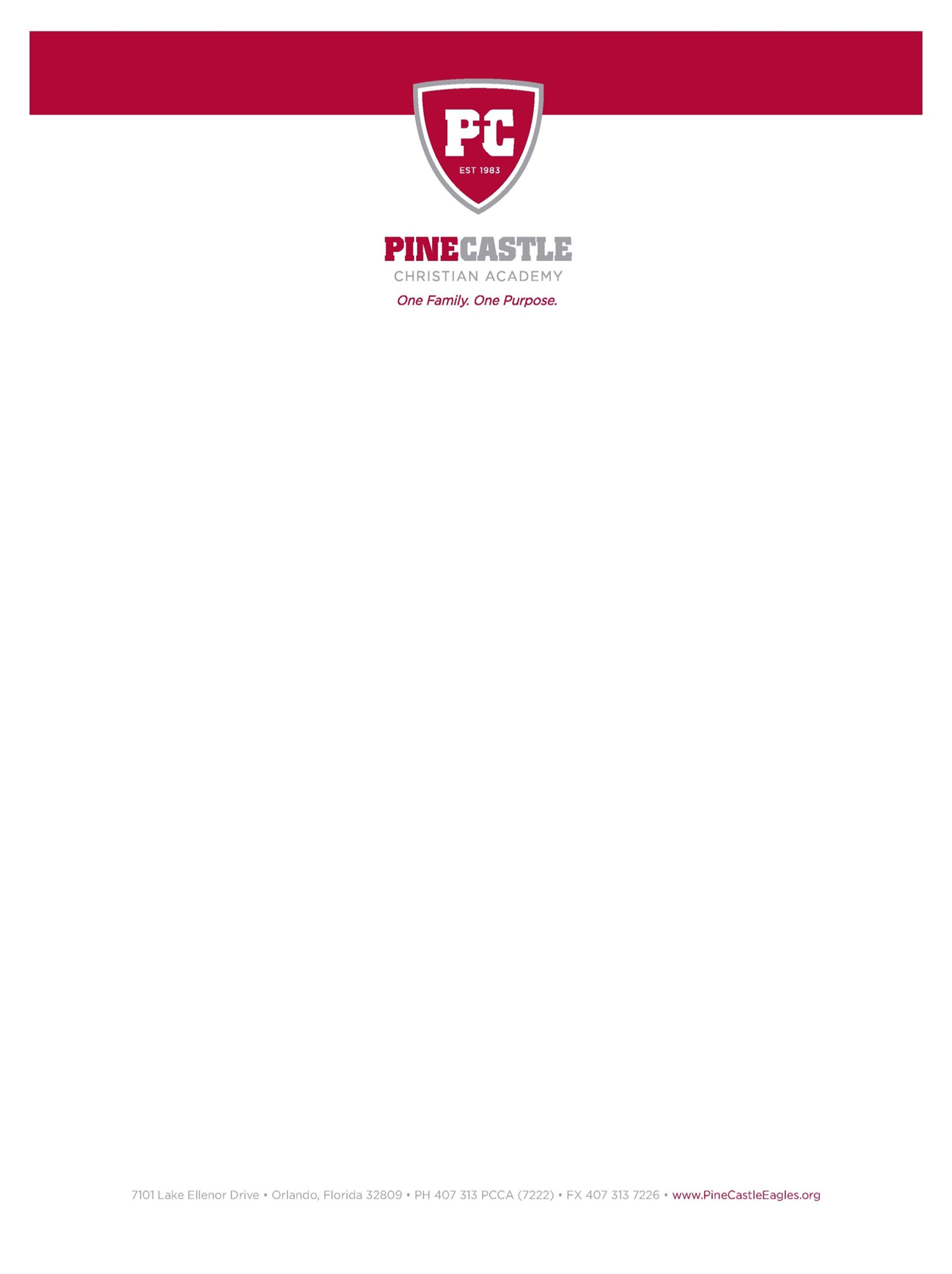 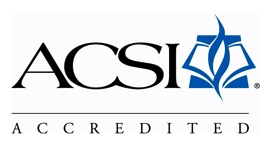 2017-2018 HIGH SCHOOL - ACADEMIC PROFILESAT/ACT CODE: 101419ADMINISTRATION:		Head of School:   			Cheryl DuCray		Registrar:				Dr. MaryAnn AiyerMISSION STATEMENT:	The mission of Pine Castle Christian Academy is to prepare the next generation, one student at a time, to impact the world for Christ.  COMMUNITY:	The greater Orlando area is located in the heart of central Florida with a population of over two million people.  In addition to the world-famous Walt Disney World, Universal Studios, and Sea World theme parks, Orlando is also home to numerous colleges and universities, professional athletic teams, as well as world-renowned medical and aerospace institutions.ACCREDITATION AND	The Academy is accredited by the Association of Christian Schools International.  Pine Castle  maintains memberships in the Association for Biblical Higher Education and the Florida High School Athletic Association.STUDENT BODY:		Pre-Kindergarten through 12th grade			XXXHigh School 						XX			CALENDAR:			36 weeks; 2 semesters, 4-term grading system; seven 50-minute class periodsSCHOOL HOURS:		The school day begins at 7:50am and ends at 3:00pm, Monday through Friday.HIGH SCHOOL FACULTY:	9 full & part-time teachersMINIMUM GRADUATION	Class of 2018:  26 credits are required for graduation and standard college-prep diploma.  Honors and REQUIREMENTS:		High Honors Diploma options are available.  English	4 credits	Electives	4 credits	Foreign Language	2 credits	Mathematics 	4 credits	History	3 credits	Fine/Practical Art 	1 creditBible	4 credits	Science	3 credits	Physical Ed.     	1 credit	ACTIVITIES:	Governed by the Florida High School Athletic Association, Pine Castle Christian Academy’s interscholastic athletic teams may include: girls soccer, boys cross country, boys soccer, girls softball, and girls volleyball.  Other opportunities include National Honor Society, Student Government, Spanish Honor Society, Yearbook, Band, and Choir.  GRADING:	TESTING:		  Grades 9-11:  	PSAT Test (fall)			 		  * These courses are offered at the honors level.    Bold courses (DE) are on-campus dual-enrollment classes offered in partnership with Southeastern University. Students may take an online class if it is not offered at the Academy.COLLEGE CHOICES:	PCCA begins with the end academic goal in mind.  In achieving our mission of preparing the next generation one student at a time, to impact the world for Christ, we desire for college to be the next step for our students.  The classes of 2005-2017, have enrolled in or been accepted to the following colleges and universities:  Adventist University of Health Services, Anderson University, Arizona State University, Assumption College, Auburn University, Averett University, Beloit College, Bethany College, Bryan College, Carson-Newman College, Cedarville University, Clearwater Christian College, Eckerd College, Embry Riddle, Emmanuel College, Flagler College,  Florida Atlantic University, Florida Gulf Coast University,  Florida College of Natural Health, Florida School of the Arts, Florida Southern College, Florida State University, Full Sail University, Gardner-Webb University, The George Washington University, Grove City College, Handong Global University, Hofstra University, Indiana University, Indiana Wesleyan College, King College, LaGrange College, Lake Sumter State College, Lee University, Lees-McRae College, Lenoir-Rhyne College, Lesley University, Liberty University, Lincoln Memorial University, Methodist University, Michigan State University, Milligan College, Minot State University, Newberry College, North Greenville College, Palm Beach Atlantic University, Purdue University, Ringling College of Art and Design, Rollins College, Saint Olaf College, Salve Regina University, Santa Fe College, Seminole State College, Stetson University, Southeastern University, Tallahassee Community College, Trine University, Trinity College, University of Alabama, University of California Los Angeles, University of Central Florida, University of Florida, University of Iowa, University of Miami, University of Miami Oxford, University of Mississippi, University of North Florida, University of Oregon, University of South Florida, University of Texas, University of West Florida,  University of Washington, Valencia College, Warner University, Wheaton College.LetterNumberPointsHonorsDEA90-1004.04.55.0B80-893.03.54.0C70-792.02.53.0D60-691.01.01.0F0-59000ENGLISHSOCIAL STUDIESBIBLEEnglish I*GeographyBible 9 English II*US History*Bible 10English III*Bible 11English IV*Bible 12Journalism ISCIENCEMATHEMATICSFINE ARTSBiology*Algebra IPerforming ArtsAdvanced AlgebraFOREIGN LANGUAGEPHYSICAL EDUCATIONOTHERSpanish ISpanish IIAdvanced SpanishH.O.P.E.Team SportsExecutive InternshipLanguage Therapy